0 баллов – критерий не проявлен1 балл – критерий проявлен не в полной мере2 балла – критерий проявлен в полной мере 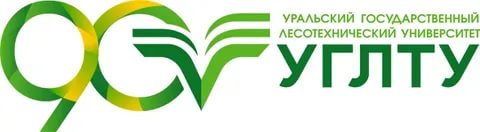 ОЦЕНОЧНЫЙ ЛИСТVIII Публичной презентации научных и творческих достижений студентов Социально-экономического факультета УГЛТУ  Фамилия Имя автора работыГруппа (для аспирантов год обучения)Название работы Критерии оценивания работыБалл Актуальность выбранной темы0-2Практическая значимость темы 0-2Оригинальность и ценность представленного материала0-2Глубина раскрытия темы0-2Язык и стиль изложения 0-2Наглядность и информативность представленного материала 0-2Обоснованность выводов0-2Критерии оценивания презентацииОформление презентации (эстетичность, логичность)0-2Текст легко читается, фон сочетается с текстом и графическими файлами0-2Итого: 18